                                                  GRADO  ADECurso 2020/2021 Segundo Semestre                                                   GRADO  ADECurso 2020/2021 Segundo Semestre                                                   GRADO  ADECurso 2020/2021 Segundo Semestre                                                   GRADO  ADECurso 2020/2021 Segundo Semestre                                                   GRADO  ADECurso 2020/2021 Segundo Semestre                                                   GRADO  ADECurso 2020/2021 Segundo Semestre                                                   GRADO  ADECurso 2020/2021 Segundo Semestre                                                   GRADO  ADECurso 2020/2021 Segundo Semestre PRIMER CURSOPRIMER CURSOLUNESLUNESMARTESMARTESMIERCOLESMIERCOLESJUEVESJUEVESVIERNESVIERNES8:30-9.20Introducción a la Empresa II (A) Aula 1Informática Aplicada a la Empresa (B) Aula 4Introducción a la Empresa II (A) Aula 1Informática Aplicada a la Empresa (B) Aula 4Introducción a la Economía (A)Aula 1Derecho Mercantil (B) Aula 3Introducción a la Economía (A)Aula 1Derecho Mercantil (B) Aula 3Matemáticas Financieras (A)Aula 1Introducción a la Empresa II (B) Aula 3Matemáticas Financieras (A)Aula 1Introducción a la Empresa II (B) Aula 3Matemáticas Financieras (A)Aula 1Derecho Mercantil (B) Aula 3Matemáticas Financieras (A)Aula 1Derecho Mercantil (B) Aula 39:30-10.20Introducción a la Empresa II (A) Aula 1Informática Aplicada a la Empresa (B)Aula 4Introducción a la Empresa II (A) Aula 1Informática Aplicada a la Empresa (B)Aula 4Introducción a la Economía (A)Aula 1Derecho Mercantil (B) Aula 3Introducción a la Economía (A)Aula 1Derecho Mercantil (B) Aula 3Matemáticas Financieras (A)Aula 1Introducción a la Empresa II (B) Aula 3Matemáticas Financieras (A)Aula 1Introducción a la Empresa II (B) Aula 3Matemáticas Financieras (A)Aula 1Derecho Mercantil (B) Aula 3Matemáticas Financieras (A)Aula 1Derecho Mercantil (B) Aula 310:30-11.20Informática Aplicada a la Empresa (A) Aula 4Introducción a la Empresa II (B) Aula 3Informática Aplicada a la Empresa (A) Aula 4Introducción a la Empresa II (B) Aula 3Derecho Mercantil (A) Aula 1Introducción a la Economía (B) Aula 3Derecho Mercantil (A) Aula 1Introducción a la Economía (B) Aula 3Introducción a la Empresa II (A) Aula 1Matemáticas Financieras (B)Aula 3Introducción a la Empresa II (A) Aula 1Matemáticas Financieras (B)Aula 3Derecho Mercantil (A) Aula 1Informática Aplicada a la Empresa (B)Aula 4Derecho Mercantil (A) Aula 1Informática Aplicada a la Empresa (B)Aula 411:40-12.30Informática Aplicada a la Empresa (A)Aula 4Introducción a la Empresa II (B) Aula 3Informática Aplicada a la Empresa (A)Aula 4Introducción a la Empresa II (B) Aula 3Derecho Mercantil (A) Aula 1Introducción a la Economía (B) Aula 3Derecho Mercantil (A) Aula 1Introducción a la Economía (B) Aula 3Introducción a la Empresa II (A)/Aula 1Matemáticas Financieras (B)Aula 3Introducción a la Empresa II (A)/Aula 1Matemáticas Financieras (B)Aula 3Derecho Mercantil (A) Aula 1Informática Aplicada a la Empresa (B)Aula 4Derecho Mercantil (A) Aula 1Informática Aplicada a la Empresa (B)Aula 412:40-13.30Introducción a la Economía (A) Aula 1Matemáticas Financieras (B) Aula 3Introducción a la Economía (A) Aula 1Matemáticas Financieras (B) Aula 3Introducción a la Economía (B)Aula 3Introducción a la Economía (B)Aula 3Informática Aplicada a la Empresa (A) Aula 4Informática Aplicada a la Empresa (A) Aula 413:40-14.30Introducción a la Economía (A) Aula 1Matemáticas Financieras (B) Aula 3Introducción a la Economía (A) Aula 1Matemáticas Financieras (B) Aula 3Introducción a la Economía (B)Aula 3Introducción a la Economía (B)Aula 3Informática Aplicada a la Empresa (A) Aula 4Informática Aplicada a la Empresa (A) Aula 4SEGUNDO CURSOSEGUNDO CURSOLUNESLUNESMARTESMARTESMIERCOLESMIERCOLESJUEVESJUEVESVIERNESVIERNESLUNESLUNESMARTESMARTESMIERCOLESMIERCOLESJUEVESJUEVESVIERNESVIERNES8:30-9.20Contabilidad Financiera II (A)Aula 11Contabilidad Financiera II (A)Aula 11MacroeconomíaAula 14MacroeconomíaAula 14Contabilidad Financiera II (A) Aula 11Estadística Empresarial II (B)Aula 14Contabilidad Financiera II (A) Aula 11Estadística Empresarial II (B)Aula 14Estadística Empresarial II (A) Aula 11Contabilidad Financiera (B) Aula 14Estadística Empresarial II (A) Aula 11Contabilidad Financiera (B) Aula 14Idioma Moderno – Aula 14Idioma Moderno – Aula 149:30-10.20Estadística Empresarial II (A)Aula 11Estadística Empresarial II (A)Aula 11MacroeconomíaAula 14MacroeconomíaAula 14Contabilidad Financiera II (A)Aula 11Estadística Empresarial II (B)Aula 14Contabilidad Financiera II (A)Aula 11Estadística Empresarial II (B)Aula 14Estadística Empresarial II (A)Aula 11Contabilidad Financiera (B)Aula 14Estadística Empresarial II (A)Aula 11Contabilidad Financiera (B)Aula 14Idioma Moderno – Aula 14Idioma Moderno – Aula 1410:30-11.20Estadística Empresarial II (A)Aula 11Estadística Empresarial II (A)Aula 11Dirección de ProducciónAula 14Dirección de ProducciónAula 14Idioma Moderno – Aula 14Idioma Moderno – Aula 1411:40-12.30Idioma Moderno Aula 14Idioma Moderno Aula 14Dirección de Producción Aula 14Dirección de Producción Aula 14Macroeconomía – Aula 14Macroeconomía – Aula 14Dirección de Producción – Aula 14Dirección de Producción – Aula 1412:40-13.30Direccion de Marketing Aula 14Direccion de Marketing Aula 14Dirección de Marketing - Aula 14Dirección de Marketing - Aula 14Estadística Empresarial II (B)Aula 14Estadística Empresarial II (B)Aula 14Dirección de Producción – Aula 14Dirección de Producción – Aula 1413:40-14.30Contabilidad Financiera (B)Aula 14Contabilidad Financiera (B)Aula 14Dirección de Marketing – Aula 14Dirección de Marketing – Aula 14Estadística Empresarial II (B)Aula 14Estadística Empresarial II (B)Aula 14TERCER CURSOTERCER CURSOLUNESLUNESMARTESMARTESMIERCOLESMIERCOLESJUEVESJUEVESVIERNESVIERNESLUNESLUNESMARTESMARTESMIERCOLESMIERCOLESJUEVESJUEVESVIERNESVIERNES8:30-9.20Sistemas Informativos de GestiónAula 13Sistemas Informativos de GestiónAula 13Dirección Financiera II (A)Aula 13  Análisis Balances (B)  Aula 2Dirección Financiera II (A)Aula 13  Análisis Balances (B)  Aula 2RRHH – Aula 13RRHH – Aula 13Análisis de Balances (A) Aula 13Direccion Financiera (B)  Aula 2Análisis de Balances (A) Aula 13Direccion Financiera (B)  Aula 29:30-10.20Sistemas Informativos de GestiónAula 13Sistemas Informativos de GestiónAula 13Dirección Financiera II (A)Aula 13   Análisis Balances (B)  Aula 2Dirección Financiera II (A)Aula 13   Análisis Balances (B)  Aula 2RRHH –Aula 13RRHH –Aula 13Análisis de Balances (A) Aula 13Direccion Financiera (B)  Aula 2Análisis de Balances (A) Aula 13Direccion Financiera (B)  Aula 2Sistemas Informativos de Gestión  Aula 13Sistemas Informativos de Gestión  Aula 1310:30-11.20Dirección Financiera II (B)Aula 2Análisis Balances (A)  Aula 13Dirección Financiera II (B)Aula 2Análisis Balances (A)  Aula 13Entorno Económico de la Empresa Aula 13Entorno Económico de la Empresa Aula 13Dirección Financiera II (A) Aula 13  Análisis Balances (B) Aula 2Dirección Financiera II (A) Aula 13  Análisis Balances (B) Aula 2Dirección Estratégica y Política de Empresa II  Aula 13Dirección Estratégica y Política de Empresa II  Aula 1311:40-12.30Dirección Financiera II (B) Aula 2Dirección Financiera II (B) Aula 2Entorno Económico de la EmpresaAula 13Entorno Económico de la EmpresaAula 13Dirección Financiera II (A)Aula 13Dirección Financiera II (A)Aula 13Dirección Estratégica y Política de Empresa II  Aula 13Dirección Estratégica y Política de Empresa II  Aula 1312:40-13.30Dirección Estratégica y Política de Empresa IIAula 13Dirección Estratégica y Política de Empresa IIAula 13Entorno Económico de la Empresa – Aula 13Entorno Económico de la Empresa – Aula 1313:40-14.30Dirección Estratégica y Política de Empresa IIAula 13Dirección Estratégica y Política de Empresa IIAula 13RRHH – Aula 13RRHH – Aula 13CUARTO CURSOCUARTO CURSOLUNESLUNESMARTESMARTESMIERCOLESMIERCOLESJUEVESJUEVESVIERNESVIERNESLUNESLUNESMARTESMARTESMIERCOLESMIERCOLESJUEVESJUEVESVIERNESVIERNES8:30-9.20TFG / PrácticasTFG / PrácticasRAC / PrácticasRAC / PrácticasTFG / PrácticasTFG / PrácticasRAC / PrácticasRAC / PrácticasTFG / PrácticasTFG / Prácticas9:30-10.20TFG / PrácticasTFG / PrácticasRAC / PrácticasRAC / PrácticasTFG / PrácticasTFG / PrácticasRAC / PrácticasRAC / PrácticasTFG / PrácticasTFG / Prácticas10:30-11.20TFG / PrácticasTFG / PrácticasRAC / PrácticasRAC / PrácticasTFG / PrácticasTFG / PrácticasRAC / PrácticasRAC / PrácticasTFG / PrácticasTFG / Prácticas11:40-12.30TFG / PrácticasTFG / PrácticasRAC / PrácticasRAC / PrácticasTFG / PrácticasTFG / PrácticasRAC / PrácticasRAC / PrácticasTFG / PrácticasTFG / Prácticas12:40-13.30TFG / PrácticasTFG / PrácticasRAC / PrácticasRAC / PrácticasTFG / PrácticasTFG / PrácticasRAC / PrácticasRAC / PrácticasTFG / PrácticasTFG / Prácticas13:40-14.30TFG / PrácticasTFG / PrácticasRAC / PrácticasRAC / PrácticasTFG / PrácticasTFG / PrácticasRAC / PrácticasRAC / PrácticasTFG / PrácticasTFG / Prácticas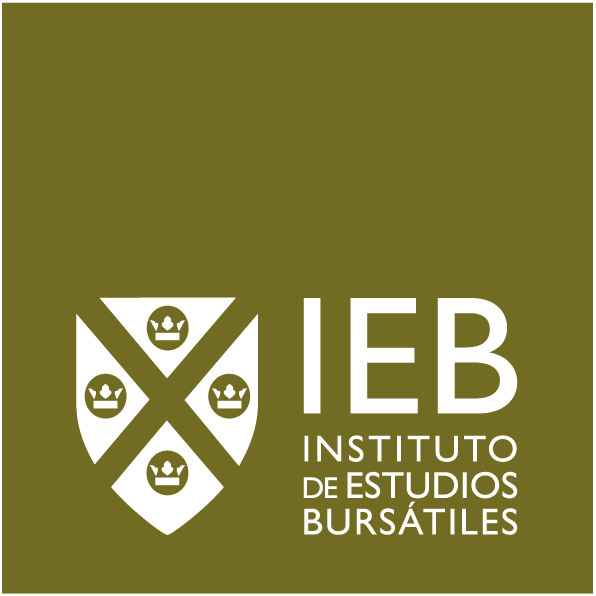 